PARTICIPATION DU COMITE D’ETABLISSEMENT NORD DE FRANCEAUX ACTIVITES SPORTIVES ET CULTURELLES PRATIQUEES PAR L’AGENT – LE CONJOINT  ET SES ENFANTS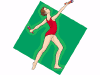 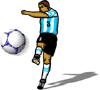 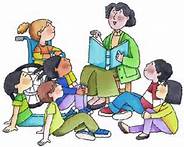 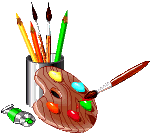 *Pratique d’une activité sportive ou culturelle se justifiant par : Une licence, un abonnement ou attestation d’activité annuelle.Nom et Prénom de l’Agent : ……………………………………………………………………………….Nom et Code Agence : ………………………………………Téléphone : ………………………………                              TOUT DOSSIER INCOMPLET VOUS SERA RETOURNE                                              Participation de 50 € par agent et 30€ par conjoint (avec une limite à 50 % de la dépense)        Participation de 30 € par enfant (avec une limite à 50 % de la dépense)            Enfant à charge fiscalement dans le quotient du CCE 2021ATTESTATION  A  REMPLIR  PAR  L’ORGANISME (OBLIGATOIRE si pas de facture jointe)Je soussigné ................................................ Responsable de l’Association ou du Club .............................Certifie que Nom et Prénom ..........................................................................................................Est inscrit (e) pour l’année 2021 dans notre Club / Association …………………………………………………..LE PRIX A PAYER (licences, cours, inscriptions) est de :       ………………………€                                                                                                 DATE, CACHET ET SIGNATURE (obligatoire)* A défaut de la licence 2021/2022, merci de nous fournir une facture ou attestation à entête de l’organisme.A renvoyer avant le 2 Décembre 2022Par Mail directement avec justificatif sur la boîte : ce_nord_de_france@cdn.fr          A REMPLIR PAR L’AGENT        COMPLETEMENT (OBLIGATOIRE)      * PARTIE RESERVEE A LA          COMMISSION SOCIALEActivité pratiquée :SUBVENTION ALLOUEE :B.A P. pour la somme de € ………                  A   .   C    ou     EAssociation :SUBVENTION ALLOUEE :B.A P. pour la somme de € ………                  A   .   C    ou     EPersonne pratiquant l’activité : OBLIGATOIREETABLIR   1    DEMANDE PAR PERSONNENom Prénom...................................................Date naissance.......................................................Qualité (entourer) :  Agent - Conjoint(e) - Enfant   -N° compte à créditer complet Obligatoire                 Il s’agit du numéro IBAN  FR 76 3007/ . . . . / . . . . / . . . ./ . . . ./  . . .Si possible joindre un RIB